Retraite 1959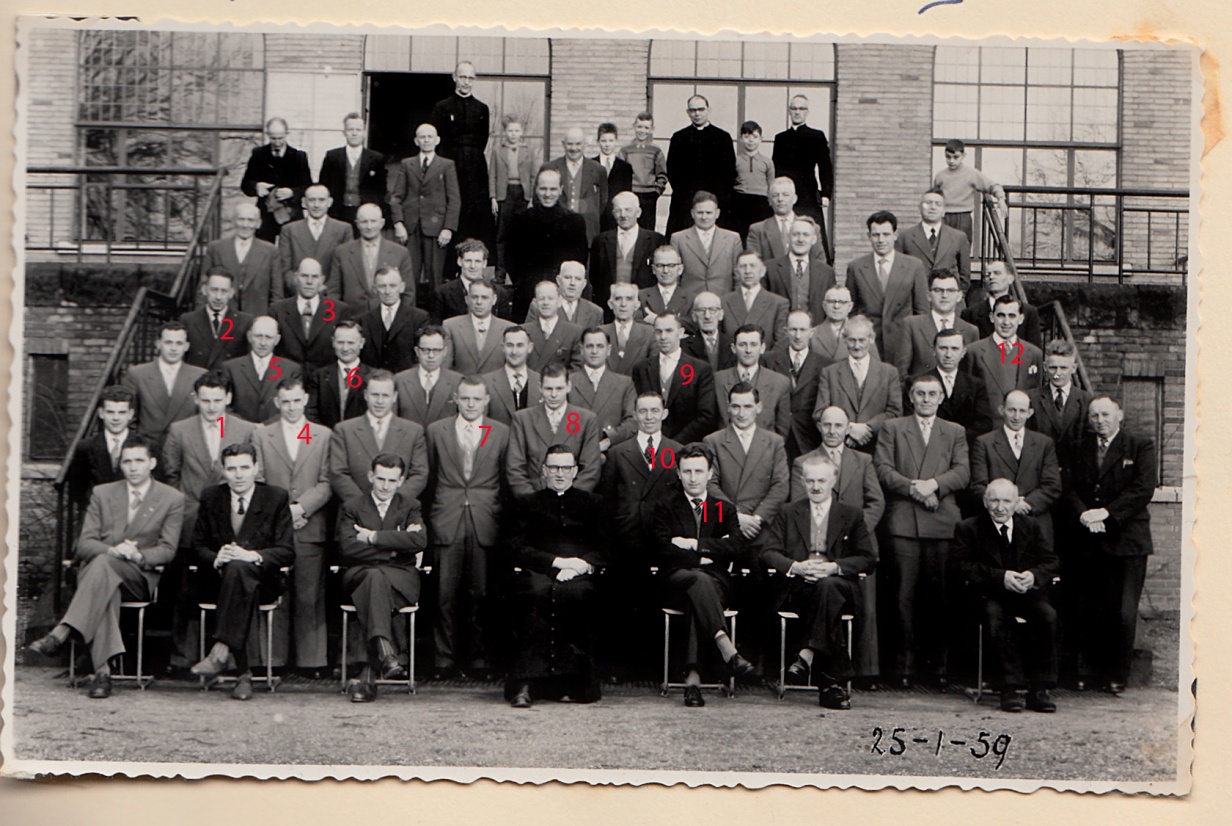 Ton SoonsMath van OppenBergmansLambert Storms? Lumens ?Pierre NotermansMart StevensMichel KupersZef StormsThei Stultiens, rechts naast hem, boven 11: Pierre van Nikkela LumensJo SchlösselsJan Heutmekers